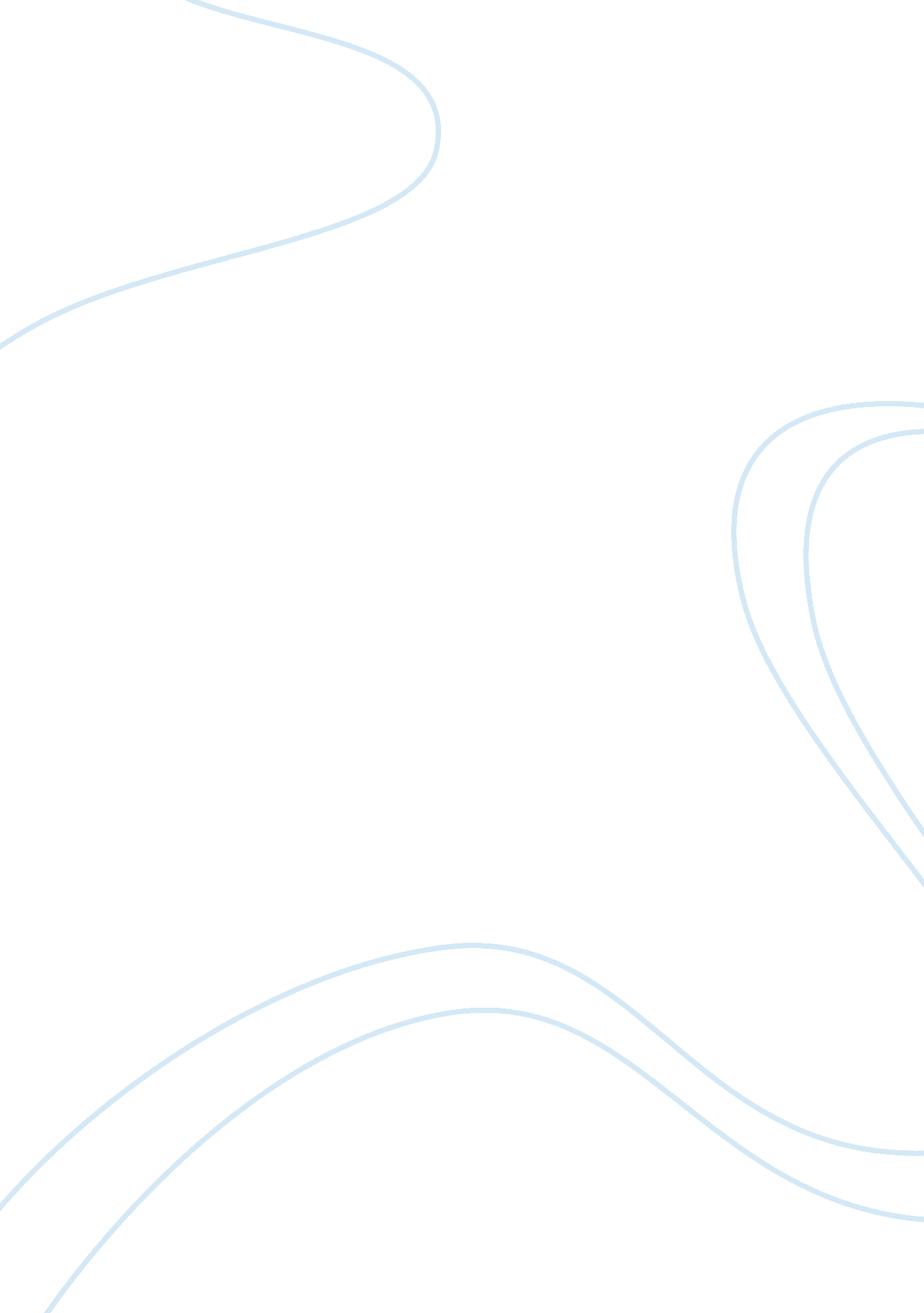 Discussion on whether a college degree is truly vitalEducation, Importance of Education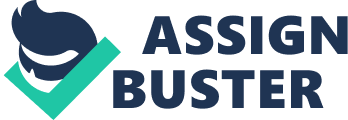 At this moment in our general public a school instruction is no more a choice or benefit, but instead a need. We are basically raised and adapted to trust that one needs advanced education keeping in mind the end goal to succeed in life. There is a saying that says “ on the off chance that you think training is costly, attempt lack of awareness. ” But as innovation is continually progressing and PCs are running just about anything, is a school instruction truly vital? There are individuals whom have never set foot in a school and are showing improvement over individuals who have their graduate degree. There are perspectives from both sides that contain a valid argument. The primary motivation behind why individuals head off to college is not on the grounds that they want to but rather in light of the fact that they need to. Most secondary school seniors are forced by their direction advisors and folks to head off to college on the grounds that it is “ the best thing to do. ” In the paper that Caroline Bird composed “ School is a Waste of Time and Money”, she expresses that understudies attend a university on the grounds that “ Mother needed them to go, or some other reason altogether superfluous to the course of studies for which school is apparently sorted out. ” The understudy may have diverse thoughts regarding what he or she needs to do in life, but since they imagine that these “ tutors” realize what is best for them, they presumably wind up accomplishing something they would prefer not to do, bringing about being hopeless and angry. Setting off for college and getting a degree does not matter of course ensure that an individual is going to land a position directly after graduation? It is hard out there for late graduates to locate a great job subsequent to there is such a great amount of rivalry because of the expanding availability of a school training. Regardless of the possibility that they make get a showing, it is not ordinarily not in what they got their degree for. They need to discover some kind of occupation to pay off all the obligation that their school training has given to them. Most college students would feel that school is a misuse of cash on the grounds that they don’t realize what they need to. Rather they need to take classes that have near nothing to do with their major however are just taking these classes to satisfy a general instructive prerequisite. “ This Gen Ed thing is truly doltish. ” says, a non-intrusive treatment major at SUNNY Buffalo. “ Taking these classes that I won’t need is simply squandering time I feel that could be spent more on classes inside of my major. In addition, on the off chance that I do terrible in these classes, it will cut down my general GPA, which is so critical for my major. ” Upon graduation, some vibe that they are off guard in light of the fact that additional time could have spent on adapting more inside of their field of study and less time on unimportant materials. In conclusion, College definitely has its pros and cons. In any case, I believe that school is the thing that you make of it. It can be the best a great time, yet just on the off chance that you need it to. You can take the negative perspective about it and imagine that school is a misuse of cash, or it can be taken a gander at as a testing and energizing new challenges that essentially will set the point of reference for whatever is left of your life. 